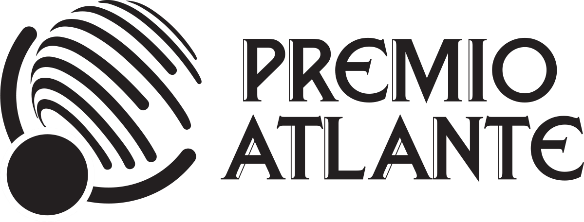 MODULO PER LA PARTECIPAZIONE ALLA MENZIONE SPECIALEDEDICATA ALLE SCUOLENome referente:Cognome referente:Email:Numero di telefono:Istituto scolastico candidato:Classe e sezione:Regione:Provincia:Titolo del progetto scolastico:Anno di avvio del progetto:Eventuale sito web del progetto:Breve descrizione del progetto:Si richiede di inviare tramite WeTransfer un abstract dettagliato del progetto proposto e fino a un massimo di 5 allegati a sostegno della candidatura all’indirizzo mail premioatlante@circololettori.it Sarà possibile inviare le candidature fino al 28 febbraio 2024.